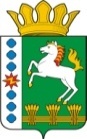 КОНТРОЛЬНО-СЧЕТНЫЙ ОРГАН ШАРЫПОВСКОГО РАЙОНАКрасноярского краяЗаключениена проект Постановления администрации Шарыповского района «О внесении изменений в Постановление администрации Шарыповского района от 30.10.2013 № 844-п «Об утверждении муниципальной программы «Обеспечение доступным и комфортным жильем и коммунальными услугами жителей Шарыповского района» (в ред. от 30.11.2018 № 828-п, от 06.05.2019 № 187-п, от 29.08.2019 № 356-п)27 декабря 2019 года 								№ 188Настоящее экспертное заключение подготовлено Контрольно – счетным органом Шарыповского района на основании ст. 157 Бюджетного  кодекса Российской Федерации, ст. 9 Федерального закона от 07.02.2011 № 6-ФЗ «Об общих принципах организации и деятельности контрольно – счетных органов субъектов Российской Федерации и муниципальных образований», ст. 15 Решения Шарыповского районного Совета депутатов от 20.09.2012 № 31/289р «О внесении изменений и дополнений в Решение Шарыповского районного Совета депутатов от 21.06.2012 № 28/272р «О создании Контрольно – счетного органа Шарыповского района» (в ред. от 20.03.2014 № 46/536р, от 25.09.2014 № 51/573р, от 26.02.2015 № 56/671р) и в соответствии со стандартом организации деятельности Контрольно-счетного органа Шарыповского района СОД 2 «Организация, проведение и оформление результатов финансово-экономической экспертизы проектов Решений Шарыповского районного Совета депутатов и нормативно-правовых актов по бюджетно-финансовым вопросам и вопросам использования муниципального имущества и проектов муниципальных программ» утвержденного приказом Контрольно-счетного органа Шарыповского района от 16.12.2013 № 29.Представленный на экспертизу проект Постановления администрации Шарыповского района «О внесении изменений в Постановление администрации Шарыповского района от 30.10.2013 № 844-п «Об утверждении муниципальной программы «Обеспечение доступным и комфортным жильем и коммунальными услугами жителей Шарыповского района» (в ред. от 30.11.2018 № 828-п, от 06.05.2019 № 187-п, от 29.08.2019 № 356-п) направлен в Контрольно – счетный орган Шарыповского района 26 декабря 2019 года, разработчиком данного проекта Постановления является муниципальное казенное учреждение «Управление службы заказчика» администрации Шарыповского района. Основанием для разработки муниципальной программы являются:- статья 179 Бюджетного кодекса Российской Федерации;- постановление администрации Шарыповского района от 30.07.2013 № 540-п «Об утверждении Порядка принятия решений о разработке муниципальных программ Шарыповского района, их формировании и реализации» (в ред. от 29.06.2015 № 407-п, от 05.12.2016 № 535-п);- распоряжение администрации Шарыповского района от 02.08.2013  № 258-р «Об утверждении перечня муниципальных программ Шарыповского района» (в ред. от 29.07.2014 № 293а-р, от 17.06.2016 № 235-р, от 01.08.2017 № 283-р, от 08.05.2018 № 171-р).Ответственный исполнитель муниципальной программы администрация Шарыповского района.Мероприятие проведено 27 декабря 2019 года.В ходе подготовки заключения Контрольно – счетным органом Шарыповского района были проанализированы следующие материалы:- проект Постановления администрации Шарыповского района «О внесении изменений в Постановление администрации Шарыповского района от 30.10.2013 № 844-п «Об утверждении муниципальной программы «Обеспечение доступным и комфортным жильем и коммунальными услугами жителей Шарыповского района» (в ред. от 30.11.2018 № 828-п, от 06.05.2019 № 187-п, от 29.08.2019 № 356-п);-  паспорт муниципальной программы «Обеспечение доступным и комфортным жильем и коммунальными услугами жителей Шарыповского района».Подпрограммы муниципальной программы:Обеспечение документами территориального планирования и планировки территорий муниципальных образований Шарыповского района.Обеспечение жильем молодых семей.Организация утилизации и переработки бытовых отходов на территории Шарыповского района.Отдельные Мероприятия муниципальной программы:Руководство и управление в сфере установленных функций и полномочий, осуществляемых казенными учреждениями;Выполнение отдельных государственных полномочий по организации проведения мероприятий  по отлову и содержанию безнадзорных животных за счет средств краевого бюджета;Реализация отдельных мер по обеспечению ограничения платы граждан за коммунальные услуги за счет средств краевого бюджета.Рассмотрев представленные материалы к проекту Постановления муниципальной программы «Обеспечение доступным и комфортным жильем и коммунальными услугами жителей Шарыповского района» установлено следующее:В соответствии с проектом паспорта Программы происходит изменение по строке (пункту) «Ресурсное обеспечение муниципальной программы», после внесения изменений строка  будет читаться:Уменьшение бюджетных ассигнований по муниципальной программе в сумме 1 957 750,00 руб. (0,58%), в том числе:уменьшение в 2019 году за счет средств краевого бюджета в сумме 4 067 044,00 руб. (2,07%);увеличение за счет средств районного бюджета в сумме 2 109 294,00 руб. (2,06%), из них: 2019 год уменьшение в сумме 120 272,00 руб. (0,64%), 2020 год увеличение в сумме 1 114 783,00 руб. (6,30%), 2021 год увеличение в сумме 1 114 783,00 руб. (6,30%).В соответствии с паспортом подпрограммы «Обеспечение документами территориального планирования и планировки территорий муниципальных образований Шарыповского района» вносятся изменения в объёмы финансирования подпрограммы:Уменьшение бюджетных ассигнований по подпрограмме «Обеспечение документами территориального планирования и планировки территорий муниципальных образований Шарыповского района» в сумме 3 465 000,00 руб. (100,00%): за счет средств краевого бюджета в сумме 3 000 000,00 руб. (100,00%), за счет средств районного бюджета в сумме 465 500,00 руб.В связи с отсутствием финансирования в 2019 году подпрограмму «Обеспечение документами территориального планирования и планировки территорий муниципальных образований Шарыповского района» исключается из состава муниципальной программы «Обеспечение доступным и комфортным жильем и коммунальными услугами жителей Шарыповского района». В соответствии с паспортом подпрограммы «Организация утилизации и переработки бытовых и промышленных отходов на территории Шарыповского района» вносятся изменения в объёмы по источникам финансирования подпрограммы:Уменьшение бюджетных ассигнований по подпрограмме «Организация утилизации и переработки бытовых и промышленных отходов на территории Шарыповского района» в сумме 2 250,00 руб. (0,07%) по мероприятию «Огораживание мусороперегрузочных площадок за счет средств районного бюджета» за счет средств районного бюджета в связи с экономией по электронным торгам».Вносятся изменения в отдельное мероприятие 1 «Руководство и управление в сфере установленных функций и полномочий, осуществляемых казенными учреждениями»:Увеличение бюджетных ассигнований по мероприятию  в 2019 году «Руководство и управление в сфере установленных функций и полномочий, осуществляемых казенными учреждениями» в сумме 3 670 900,00 руб. (6,92%), в том числе:за счет средств краевого бюджета увеличение в сумме 6 510,00 руб. (34,80%)., из них:- в сумме 1 087 346,00 руб. на региональные выплаты и выплаты, обеспечивающие уровень заработной платы работников бюджетной сферы не ниже размера минимальной заработной платы (минимального размера оплаты труда);- в сумме 6 510,00 руб. на грант в целях содействия достижению и (или) поощрения достижения наилучших значений показателей эффективности деятельности органов местного самоуправления городских округов и муниципальных районов в соответствии с Постановлением Правительства Красноярского края от 13.12.2019 № 710-п.за счет средств районного бюджета в сумме 2 577 044,00 руб. (5,16%) на региональные выплаты  обеспечивающие уровень заработной платы работников бюджетной сферы не ниже размера минимальной заработной платы (минимального размера оплаты труда) за счет средств районного бюджета (в соответствии с Решением Шарыповского районного Совета депутатов от 22.10.2019 № 42/339р).Увеличение бюджетных ассигнований по новому отдельному мероприятию 3 «Выполнение отдельных государственных полномочий по реализации отдельных мер по обеспечению ограничения платы граждан за коммунальные услуги» в 2019 году за счет средств краевого бюджета в сумме 2 160 900,00 руб. (7,16%) на основании уведомления Министерства промышленности, энергетики и жилищно-коммунального хозяйства Красноярского края от 21.10.2019 № 19925.На основании выше изложенного Контрольно – счетный орган Шарыповского района предлагает администрации Шарыповского района  принять проект Постановления администрации Шарыповского района «О внесении изменений в Постановление администрации Шарыповского района от 30.10.2013 № 844-п «Об утверждении муниципальной программы «Обеспечение доступным и комфортным жильем и коммунальными услугами жителей  Шарыповского района» (в ред. от 30.11.2018 № 828-п, от 06.05.2019 № 187-п, от 29.08.2019 № 356-п).АудиторКонтрольно – счетного органа							И.В. ШмидтРесурсное обеспечение муниципальной программы Предыдущая редакцияПостановленияПредлагаемая редакция(Проект Постановления) Ресурсное обеспечение муниципальной программы Общий объем бюджетных ассигнований на реализацию муниципальной программы  составляет  336 292 600,73 руб. в том числе по годам:2014 год -  42 865 120,31 руб.;2015 год – 59 339 788,26 руб.;2016 год – 40 705 006,63 руб.;2017 год – 50 348 456,00 руб.;2018 год -  37 931 890,57 руб.;2019 год – 47 180 541,00 руб.; 2020 год – 29 649 811,96 руб.;2021 год – 28 271 986,00 руб.за счет средств федерального  бюджета  29 844 194,00 руб., из них:2014 год -  6 796 350,00 руб.;2015 год – 5 802 929,71 руб.;2016 год – 6 504 747,70.руб.;2017 год – 10 247 188,23 руб.;2018 год -  243 559,38 руб.;2019 год – 249 418,98 руб.; 2020 год – 0,00 руб.;2021 год – 0,00 руб. за счет средств краевого бюджета 196 723 968,92 руб. из них:2014 год – 27 346 485,79 руб.;2015 год – 44 996 015,16 руб.;2016 год – 26 625 451,12 руб.;2017 год – 27 495 754,57 руб.;2018 год -  21 098 326,26 руб.;2019 год – 27 987 336,02 руб.;2020 год – 10 587 300,00 руб.;2021 год – 10 587 300,00 руб. за счет средств районного бюджета  102 627 846,16  руб. из них:2014 год – 6 560 719,52  руб.;2015 год – 6 931 368,50  руб.;2016 год – 6 642 443,81. руб.;2017 год – 11 840 151,40  руб.;2018 год – 16 590 004,93  руб.;2019 год – 18 693 786,00  руб.;2020 год – 17 684 686,00 руб.;2021 год – 17 684 686,00 руб. за счет внебюджетных источников  3 521 165,69  руб., из них:2014 год – 1 051 365,00 руб.;2015 год – 772 074,89 руб.;2016 год – 932 364,00.руб.;2017 год – 765 361,80 руб.;2018 год – 0,00 руб.;2019 год – 0,00 руб.;2020 год – 0,00 руб.;2021 год – 0,00 руб. за счет средств бюджета поселения  3 575 425,96 руб., из них:2014 год – 1 110 200,00 руб.;2015 год – 837 400,00  руб.;2016 год – 0,00 руб.;2017 год – 0,00 руб.;2018 год – 0,00 руб.;2019 год – 250 000,00 руб..2020 год – 1 377 825,96 руб.;2021 год – 0,00 руб.Общий объем бюджетных ассигнований на реализацию муниципальной программы  составляет  334 334 850,73 руб. в том числе по годам:2014 год -  42 865 120,31 руб.;2015 год – 59 339 788,26 руб.;2016 год – 40 705 006,63 руб.;2017 год – 50 348 456,00 руб.;2018 год -  37 931 890,57 руб.;2019 год – 42 993 225,00 руб.; 2020 год – 30 765 594,96 руб.;2021 год – 29 386 769,00 руб.за счет средств федерального  бюджета  29 844 194,00 руб., из них:2014 год -  6 796 350,00 руб.;2015 год – 5 802 929,71 руб.;2016 год – 6 504 747,70.руб.;2017 год – 10 247 188,23 руб.;2018 год -  243 559,38 руб.;2019 год – 249 418,98 руб.; 2020 год – 0,00 руб.;2021 год – 0,00 руб. за счет средств краевого бюджета 192 656 924,92 руб. из них:2014 год – 27 346 485,79 руб.;2015 год – 44 996 015,16 руб.;2016 год – 26 625 451,12 руб.;2017 год – 27 495 754,57 руб.;2018 год -  21 098 326,26 руб.;2019 год – 23 920 292,02 руб.;2020 год – 10 587 300,00 руб.;2021 год – 10 587 300,00 руб. за счет средств районного бюджета  104 737 140,16  руб. из них:2014 год – 6 560 719,52  руб.;2015 год – 6 931 368,50  руб.;2016 год – 6 642 443,81. руб.;2017 год – 11 840 151,40  руб.;2018 год – 16 590 004,93  руб.;2019 год – 18 573 514,00  руб.;2020 год – 18 799 469,00 руб.;2021 год – 18799 469,00 руб. за счет внебюджетных источников  3 521 165,69  руб., из них:2014 год – 1 051 365,00 руб.;2015 год – 772 074,89 руб.;2016 год – 932 364,00.руб.;2017 год – 765 361,80 руб.;2018 год – 0,00 руб.;2019 год – 0,00 руб.;2020 год – 0,00 руб.;2021 год – 0,00 руб. за счет средств бюджета поселения  3 575 425,96 руб., из них:2014 год – 1 110 200,00 руб.;2015 год – 837 400,00  руб.;2016 год – 0,00 руб.;2017 год – 0,00 руб.;2018 год – 0,00 руб.;2019 год – 250 000,00 руб..2020 год – 1 377 825,96 руб.;2021 год – 0,00 руб. Объемы и источники финансирования  подпрограммы Предыдущая редакцияПодпрограммы Предлагаемая редакция подпрограммы  Объемы и источники финансирования  подпрограммы Общий объем бюджетных ассигнований на реализацию подпрограммы  составляет  3 465 500,00 руб. в том числе:за счет средств краевого бюджета  3 000 000,00  руб. из них:2019 год – 3 000 000,00  руб.;2020 год – 0,00  руб.;2021 год – 0,00  руб.за счет средств районного бюджета  450 000,00  руб. из них:2019 год – 450 000,00  руб.;2020 год – 0,00  руб.;2021 год – 0,00  руб.Общий объем бюджетных ассигнований на реализацию подпрограммы  составляет  0,00 руб. в том числе:за счет средств краевого бюджета  0,00  руб. из них:2019 год – 0,00  руб.;2020 год – 0,00  руб.;2021 год – 0,00  руб.за счет средств районного бюджета  0,00  руб. из них:2019 год – 0,00  руб.;2020 год – 0,00  руб.;2021 год – 0,00  руб.Объемы и источники финансирования  подпрограммы Предыдущая редакцияПодпрограммы Предлагаемая редакция подпрограммы  Объемы и источники финансирования  подпрограммы Общий объем бюджетных ассигнований на реализацию подпрограммы  составляет  3 450 000,00 руб. в том числе:за счет средств районного бюджета  3 450 000,00  руб. из них:2019 год – 1 250 000,00  руб.;2020 год – 1 000 000,00  руб.;2021 год – 1 000 000,00  руб.Общий объем бюджетных ассигнований на реализацию подпрограммы  составляет  3 447 750,00 руб. в том числе:за счет средств районного бюджета  3 447 750,00  руб. из них:2019 год – 1 247 750,00  руб.;2020 год – 1 000 000,00  руб.;2021 год – 1 000 000,00  руб.Объемы и источники финансирования  подпрограммы Предыдущая редакцияПодпрограммы Предлагаемая редакция подпрограммы  Объемы и источники финансирования  подпрограммы Общий объем бюджетных ассигнований на реализацию подпрограммы  составляет  53 040 518,00 руб. в том числе:за счет средств районного бюджета  3 142 860,00  руб. из них:2019 год – 3 142 860,00  руб.;2020 год – 0,00  руб.;2021 год – 0,00  руб.за счет средств районного бюджета  49 897 658,00  руб. из них:2019 год – 16 728 286,00  руб.;2020 год – 16 584 686,00  руб.;2021 год – 16 584 686,00  руб.Общий объем бюджетных ассигнований на реализацию подпрограммы  составляет  56 711 418,00 руб. в том числе:за счет средств районного бюджета  3 149 370,00  руб. из них:2019 год – 3 149 370,00  руб.;2020 год – 0,00  руб.;2021 год – 0,00  руб.за счет средств районного бюджета  52 474 702,00  руб. из них:2019 год – 17 075 764,00  руб.;2020 год – 17 699 469,00  руб.;2021 год – 17 699 469,00  руб.